Publicado en Terrassa el 12/06/2019 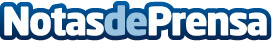 IMAN crece un 10% y supera los 350 millones en facturaciónPor tercer año consecutivo, el Grupo obtiene incrementos de dos dígitos en su volumen de negocio. La compañía invierte sus beneficios en las áreas de transformación digital y formaciónDatos de contacto:Marina CaretaResp. Comunicación616185315Nota de prensa publicada en: https://www.notasdeprensa.es/iman-crece-un-10-y-supera-los-350-millones-en Categorias: Finanzas Recursos humanos Otras Industrias Digital http://www.notasdeprensa.es